CERN Nemzetközi Mesterkurzus a Debreceni Egyetem Kísérleti Fizikai IntézetébenÉv elején a Debreceni Egyetemen két alkalommal is csatlakozunk a CERN-Masterclass rendezvényhez, amelynek keretében játékos részecskefelismerés kapcsán ismerkedhetnek a tanulók a részecskefizika alapjaival és a CERN-ben folyó kutatásokkal. 2024. február 9-én lányos nap lesz, női előadók tartanak csak lányoknak foglalkozást.2024. február 22-én fiúkat és lányokat is várunk az egész napos rendezvényre. Délelőtt előadásokat hallgathatnak a diákok a CERN nagy detektorairól, gyorsítókról, a kutatás fő irányairól. Délután egy előkészített adathalmazon keressük meg közösen a különböző részecskéket és az ezekhez tartozó fizikai folyamatokat. Általában párokban dolgozunk, minden pár külön adathalmazt kap, a számítógépen válogatunk és összegezzük az eredményeinket.Mindkét nap 4 különböző országgal párhuzamosan fogunk dolgozni, versenyezni a részecskefelismerésben. Délután 16 órától zoom-on bejelentkezünk a CERN-be és angolul megbeszéljük a többi ország tanulóival és a CERN-es fizikusaival, hogy milyen eredményekkel büszkélkedhetünk, mit tanultunk aznap.Jelentkezés és regisztráció: Dr. Ujvári Balázs: balazs.ujvari@science.unideb.hu 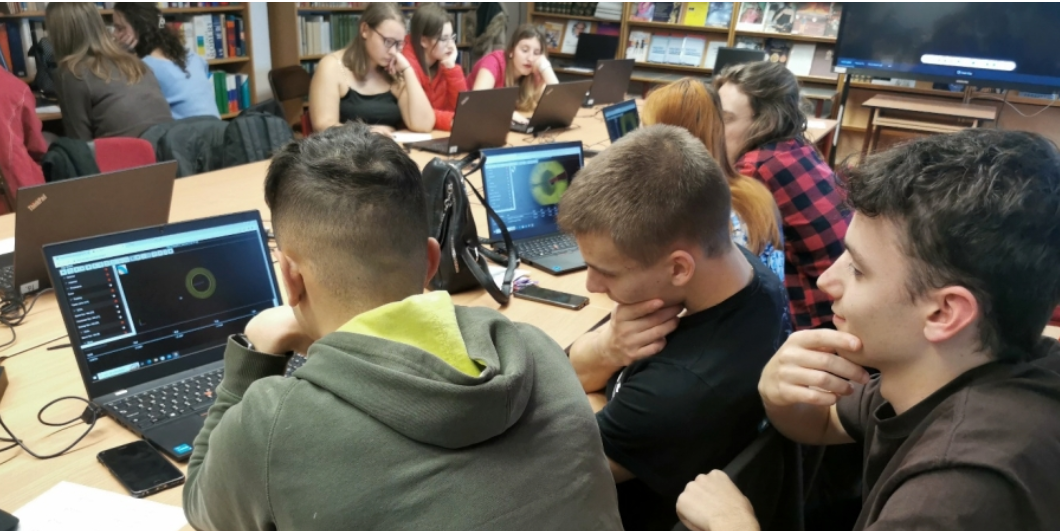 